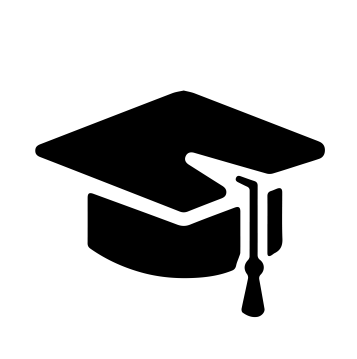 Всероссийский информационно – образовательный портал «Магистр»Веб – адрес сайта: https://magistr-r.ru/СМИ Серия ЭЛ № ФС 77 – 75609 от 19.04.2019г.(РОСКОМНАДЗОР, г. Москва)МОП СФО Сетевое издание «Магистр»ИНН 4205277233 ОГРН 1134205025349Председатель оргкомитета: Ирина Фёдоровна К.ТЛФ. 8-923-606-29-50Е -mail: metodmagistr@mail.ruГлавный редактор: Александр Сергеевич В.Е-mail: magistr-centr@magistr-r.ruПоложение Всероссийского профессионального тестирования 2020-2021 уч. года.«Духовно - нравственное воспитание дошкольников»1. Общая информация.1.1. Регистрация работ осуществляется ежедневно в период по 31.08.20211.2. Подведение итогов, рассылка свидетельств в течение 2 рабочих дней после получения материала.1.3. Публикация итогового списка на сайте - издания «Магистр» https://magistr-r.ru/  25 числа каждого месяца.1.4. Мероприятие проводится в соответствии с ч. 2 ст. 77 и п. 22 ст. 34 Федерального закона Российской Федерации "Об образовании в Российской Федерации" № 273-ФЗ от 29.12.2012 г. (в ред. от 31.12.2014).1.5.  К участию в тестировании допускаются работники образования всех уровней и специализаций Российской Федерации.2. Награждение участников.2.1. Комиссия определяет победителей (занявших I, II, III степень). Победителям выдаются свидетельства о прохождении Всероссийского профессионального тестирования с количеством набранных баллов.2.2. Конкурсанты, не вошедшие в число Победителей, награждаются сертификатами участников Всероссийского профессионального тестирования.3. Критерии оценивания:За каждый правильный ответ участнику начисляется 10 баллов.4. Порядок регистрации работ:В электронном варианте на электронную почту в оргкомитет metodmagistr@mail.ru отправляется: 1. Регистрационная форма участника (бланк формата WORD или сканированный)2. Бланк результатов (по форме или отмеченные ответы в положении)3. Квитанция (сканирование или фотография) В теме электронного письма указывается «Профтестирование»Регистрационная формаБланк результатов5. Размер организационного взноса за участие в профессиональном тестировании:- 100 рублей  (участие с выдачей электронного свидетельства).Организационный взнос оплачивается в установленном размере и включает в себя расходы на изготовление и отправку наградных документов, техническую поддержку и обслуживание сайта издания.Рекомендации по самостоятельному тиражированию свидетельств: цветной принтер, глянцевая фотобумага, формат А4.6. Организационный взнос производится одним из следующих способов:1. Банковским переводом через систему онлайн, мобильный банк, банкомат по следующим реквизитам:ООО "Магистр" ИНН 4205277233 КПП 420501001
Р/с: 40702810326000001096 (номер счёта)
Банк: Отделение №8615 Сбербанка России г.Кемерово
К/с банка 30101810200000000612 БИК банка 043207612 ОГРН 11342050253492. На карту «Сбербанк» через систему онлайн или банкомат:Номер 4276 2600 2824 7038 (Александр Сергеевич В.)3. По квитанции в отделение банка (заполнив данные плательщика на бланке квитанции, бланк находится на  последней странице положения).Тест:1. СПОСОБ РАЗРЕШЕНИЯ КОНФЛИКТОВ, ХАРАКТЕРИЗУЮЩИЙСЯ ПРИЗНАНИЕМ ПРАВА ДЕТЕЙ НА СОБСТВЕННОЕ МНЕНИЕ, НАЗЫВАЕТСЯ…?1) Уклонением;2) Сотрудничеством;3) Принуждением.2. ФОРМИРОВАНИЕ ИНТЕЛЛЕКТУАЛЬНОЙ КУЛЬТУРЫ, ПОЗНАВАТЕЛЬНЫХ МОТИВОВ, МИРОВОЗЗРЕНИЯ ЛИЧНОСТИ, НАЗЫВАЕТСЯ…?1) Духовным воспитанием;2) Нравственным воспитанием;3) Умственным воспитанием.3. ЧТО НАИБОЛЕЕ ПОЛНО РАСКРЫВАЕТ СУЩНОСТЬ ПРОЦЕССА НРАВСТВЕННОГО ВОСПИТАНИЯ:1) Нравственное воспитание – организованное взаимодействие воспитателя и воспитуемых, направленное на формирование сознания, чувств и отношений;2) Нравственное воспитание – воздействие воспитателя на воспитуемого с целью формирования у него моральных качеств личности;3) Нравственное воспитание – педагогический процесс, направленный на содействие развитию нравственных свойств личности на основе усвоения общечеловеческих и национальных моральных ценностей.4. НА СТРЕМЛЕНИИ РЕБЕНКА К ПОДРАЖАНИЮ ОСНОВАН ТАКОЙ МЕТОД ВОСПИТАНИЯ КАК…?1) Пример;2) Приучение;3) Убеждение.5. КАКОЙ ИЗ МЕТОДОВ ВОСПИТАНИЯ, НАПРАВЛЕН НА ФОРМИРОВАНИЕ НРАВСТВЕННОГО СОЗНАНИЯ?1) Этическая беседа;2) Поощрение;3) Наказание;6. ЧТО ДОЛЖНО ОБЕСПЕЧИВАТЬ ДУХОВНО-НРАВСТВЕННОЕ ВОСПИТАНИЕ В СФЕРЕ ЛИЧНОСТНОГО РАЗВИТИЯ?1) Развитость чувства патриотизма и гражданской солидарности;2) Трудолюбие, бережливость, жизненный оптимизм, способность к преодолению трудностей;3) Законопослушность и сознательно поддерживаемый гражданами правопорядок.7. СТИМУЛИРОВАНИЕ ПОЛОЖИТЕЛЬНЫХ ПРОЯВЛЕНИЙ ЛИЧНОСТИ В ХОДЕ ВОСПИТАНИЯ С ПОМОЩЬЮ ВЫСОКОЙ ОЦЕНКИ НАЗЫВАЕТСЯ …?1) Поощрением;2) Общественным мнением;3) Убеждением.8. ЧТО НЕ ВХОДИТ В СОДЕРЖАНИЕ НРАВСТВЕННОГО ВОСПИТАНИЯ?1) Политическое воспитание;2) Воспитание патриотизма и гражданственности;3) Воспитание гуманности.9. КАКИЕ МЕТОДЫ ДОЛЖНЫ БЫТЬ ПРЕОБЛАДАЮЩИМИ В ДОШКОЛЬНОМ ВОЗРАСТЕ?1) Методы формирования сознания;2) Практические методы;3) Методы убеждения.10. ЧТО НЕ ЯВЛЯЕТСЯ СРЕДСТВАМИ НРАВСТВЕННОГО ВОСПИТАНИЯ В ДЕТСКОМ САДУ?1) Средства массовой информации;2) Собственная деятельность детей;3) Окружающая ребенка обстановка.Наименование теста«Духовно - нравственное воспитание дошкольников»ФИО участникаДолжностьНаименование образовательного учреждения  (сокращенное)Местонахождение образовательного учрежденияАдрес электронной почтыНомер вопросаОтвет12345678910ИзвещениеКассир                                                                                                                                                    Форма № ПД-4ООО «МАГИСТР»                                                                                                                                                    Форма № ПД-4ООО «МАГИСТР»                                                                                                                                                    Форма № ПД-4ООО «МАГИСТР»                                                                                                                                                    Форма № ПД-4ООО «МАГИСТР»                                                                                                                                                    Форма № ПД-4ООО «МАГИСТР»                                                                                                                                                    Форма № ПД-4ООО «МАГИСТР»                                                                                                                                                    Форма № ПД-4ООО «МАГИСТР»                                                                                                                                                    Форма № ПД-4ООО «МАГИСТР»                                                                                                                                                    Форма № ПД-4ООО «МАГИСТР»                                                                                                                                                    Форма № ПД-4ООО «МАГИСТР»ИзвещениеКассир                                                                 (наименование получателя платежа)                                                                  (наименование получателя платежа)                                                                  (наименование получателя платежа)                                                                  (наименование получателя платежа)                                                                  (наименование получателя платежа)                                                                  (наименование получателя платежа)                                                                  (наименование получателя платежа)                                                                  (наименование получателя платежа)                                                                  (наименование получателя платежа)                                                                  (наименование получателя платежа) ИзвещениеКассир42052772334205277233407028103260000010964070281032600000109640702810326000001096407028103260000010964070281032600000109640702810326000001096ИзвещениеКассир            (ИНН получателя платежа)                                               ( номер счета получателя платежа)            (ИНН получателя платежа)                                               ( номер счета получателя платежа)            (ИНН получателя платежа)                                               ( номер счета получателя платежа)            (ИНН получателя платежа)                                               ( номер счета получателя платежа)            (ИНН получателя платежа)                                               ( номер счета получателя платежа)            (ИНН получателя платежа)                                               ( номер счета получателя платежа)            (ИНН получателя платежа)                                               ( номер счета получателя платежа)            (ИНН получателя платежа)                                               ( номер счета получателя платежа)            (ИНН получателя платежа)                                               ( номер счета получателя платежа)            (ИНН получателя платежа)                                               ( номер счета получателя платежа)ИзвещениеКассирОтделение №8615 Сбербанка России г. КемеровоОтделение №8615 Сбербанка России г. КемеровоОтделение №8615 Сбербанка России г. КемеровоОтделение №8615 Сбербанка России г. КемеровоОтделение №8615 Сбербанка России г. КемеровоОтделение №8615 Сбербанка России г. КемеровоБИКБИК043207612/ КПП 420501001ИзвещениеКассир                     (наименование банка получателя платежа)                     (наименование банка получателя платежа)                     (наименование банка получателя платежа)                     (наименование банка получателя платежа)                     (наименование банка получателя платежа)                     (наименование банка получателя платежа)                     (наименование банка получателя платежа)                     (наименование банка получателя платежа)                     (наименование банка получателя платежа)                     (наименование банка получателя платежа)ИзвещениеКассирНомер кор./сч. банка получателя платежаНомер кор./сч. банка получателя платежаНомер кор./сч. банка получателя платежаНомер кор./сч. банка получателя платежаНомер кор./сч. банка получателя платежа3010181020000000061230101810200000000612301018102000000006123010181020000000061230101810200000000612ИзвещениеКассирЗа информационные услуги для Петрова П.П..За информационные услуги для Петрова П.П..За информационные услуги для Петрова П.П..За информационные услуги для Петрова П.П..За информационные услуги для Петрова П.П..За информационные услуги для Петрова П.П..ИзвещениеКассир                       (наименование платежа)                                                               (номер лицевого счета (код) плательщика)                       (наименование платежа)                                                               (номер лицевого счета (код) плательщика)                       (наименование платежа)                                                               (номер лицевого счета (код) плательщика)                       (наименование платежа)                                                               (номер лицевого счета (код) плательщика)                       (наименование платежа)                                                               (номер лицевого счета (код) плательщика)                       (наименование платежа)                                                               (номер лицевого счета (код) плательщика)                       (наименование платежа)                                                               (номер лицевого счета (код) плательщика)                       (наименование платежа)                                                               (номер лицевого счета (код) плательщика)                       (наименование платежа)                                                               (номер лицевого счета (код) плательщика)                       (наименование платежа)                                                               (номер лицевого счета (код) плательщика)ИзвещениеКассирФ.И.О. плательщика:Петров Петр ПетровичПетров Петр ПетровичПетров Петр ПетровичПетров Петр ПетровичПетров Петр ПетровичПетров Петр ПетровичПетров Петр ПетровичПетров Петр ПетровичПетров Петр ПетровичИзвещениеКассирАдрес плательщика:Г.МОСКВА,УЛ.МОСКОВСКАЯ д.199-кв.199Г.МОСКВА,УЛ.МОСКОВСКАЯ д.199-кв.199Г.МОСКВА,УЛ.МОСКОВСКАЯ д.199-кв.199Г.МОСКВА,УЛ.МОСКОВСКАЯ д.199-кв.199Г.МОСКВА,УЛ.МОСКОВСКАЯ д.199-кв.199Г.МОСКВА,УЛ.МОСКОВСКАЯ д.199-кв.199Г.МОСКВА,УЛ.МОСКОВСКАЯ д.199-кв.199Г.МОСКВА,УЛ.МОСКОВСКАЯ д.199-кв.199Г.МОСКВА,УЛ.МОСКОВСКАЯ д.199-кв.199ИзвещениеКассир  Сумма платежа: __100_______ руб.  _00____коп.   Сумма платы за услуги: _______ руб. _____коп  Сумма платежа: __100_______ руб.  _00____коп.   Сумма платы за услуги: _______ руб. _____коп  Сумма платежа: __100_______ руб.  _00____коп.   Сумма платы за услуги: _______ руб. _____коп  Сумма платежа: __100_______ руб.  _00____коп.   Сумма платы за услуги: _______ руб. _____коп  Сумма платежа: __100_______ руб.  _00____коп.   Сумма платы за услуги: _______ руб. _____коп  Сумма платежа: __100_______ руб.  _00____коп.   Сумма платы за услуги: _______ руб. _____коп  Сумма платежа: __100_______ руб.  _00____коп.   Сумма платы за услуги: _______ руб. _____коп  Сумма платежа: __100_______ руб.  _00____коп.   Сумма платы за услуги: _______ руб. _____коп  Сумма платежа: __100_______ руб.  _00____коп.   Сумма платы за услуги: _______ руб. _____коп  Сумма платежа: __100_______ руб.  _00____коп.   Сумма платы за услуги: _______ руб. _____копИзвещениеКассир  Итого ______________ руб. ______ коп.       “______”_____________________ 200___г.  Итого ______________ руб. ______ коп.       “______”_____________________ 200___г.  Итого ______________ руб. ______ коп.       “______”_____________________ 200___г.  Итого ______________ руб. ______ коп.       “______”_____________________ 200___г.  Итого ______________ руб. ______ коп.       “______”_____________________ 200___г.  Итого ______________ руб. ______ коп.       “______”_____________________ 200___г.  Итого ______________ руб. ______ коп.       “______”_____________________ 200___г.  Итого ______________ руб. ______ коп.       “______”_____________________ 200___г.  Итого ______________ руб. ______ коп.       “______”_____________________ 200___г.  Итого ______________ руб. ______ коп.       “______”_____________________ 200___г.ИзвещениеКассирС условиями приема указанной в платежном документе суммы, в т.ч. с суммой взимаемой платы за услуги банка ознакомлен и согласен.                                        Подпись плательщикаС условиями приема указанной в платежном документе суммы, в т.ч. с суммой взимаемой платы за услуги банка ознакомлен и согласен.                                        Подпись плательщикаС условиями приема указанной в платежном документе суммы, в т.ч. с суммой взимаемой платы за услуги банка ознакомлен и согласен.                                        Подпись плательщикаС условиями приема указанной в платежном документе суммы, в т.ч. с суммой взимаемой платы за услуги банка ознакомлен и согласен.                                        Подпись плательщикаС условиями приема указанной в платежном документе суммы, в т.ч. с суммой взимаемой платы за услуги банка ознакомлен и согласен.                                        Подпись плательщикаС условиями приема указанной в платежном документе суммы, в т.ч. с суммой взимаемой платы за услуги банка ознакомлен и согласен.                                        Подпись плательщикаС условиями приема указанной в платежном документе суммы, в т.ч. с суммой взимаемой платы за услуги банка ознакомлен и согласен.                                        Подпись плательщикаС условиями приема указанной в платежном документе суммы, в т.ч. с суммой взимаемой платы за услуги банка ознакомлен и согласен.                                        Подпись плательщикаС условиями приема указанной в платежном документе суммы, в т.ч. с суммой взимаемой платы за услуги банка ознакомлен и согласен.                                        Подпись плательщикаС условиями приема указанной в платежном документе суммы, в т.ч. с суммой взимаемой платы за услуги банка ознакомлен и согласен.                                        Подпись плательщика